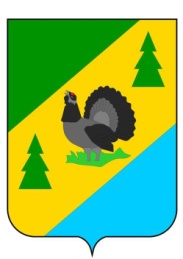 РОССИЙСКАЯ ФЕДЕРАЦИЯИРКУТСКАЯ ОБЛАСТЬАЛЗАМАЙСКОЕ МУНИЦИПАЛЬНОЕ ОБРАЗОВАНИЕАДМИНИСТРАЦИЯПОСТАНОВЛЕНИЕ № 331 г. Алзамайот 29 декабря 2023 г.     В связи с уточнением объемов финансирования муниципальной программы «Формирование современной городской среды Алзамайского муниципального образования» на 2018-2025 гг.», утвержденной в актуальной редакции постановлением администрации Алзамайского муниципального образования от 11.12.2023 года № 293, руководствуясь Федеральным законом от 06.10.2003 года № 131-ФЗ «Об общих принципах организации местного самоуправления в Российской Федерации», статьей 47 Устава Алзамайского муниципального образования, администрация Алзамайского муниципального образования 	ПОСТАНОВЛЯЕТ:1. Внести изменения в муниципальную программу «Формирование современной городской среды Алзамайского муниципального образования» на 2018-2025 годы  (далее - Программа), утвержденную в актуальной редакции постановлением администрации Алзамайского муниципального образования от 11.12.2023 г. № 293, изложив строку «Ресурсное обеспечение муниципальной программы» раздела 1 «Паспорт муниципальной программы», раздел 5 «Ресурсное обеспечение муниципальной программы» и строку 1 раздела 8 «План мероприятий муниципальной программы» в новой редакции (Приложение 1,2,3)	2. Настоящее постановление подлежит размещению на официальном сайте Алзамайского муниципального образования www.alzamai.ru.Глава Алзамайскогомуниципального образования							   А.В. ЛебедевПриложение № 1           к постановлению администрации Алзамайского                                  муниципального образования                     от 29.12.2023 г. № 331Паспорт муниципальной программыПриложение № 2к постановлению   администрации Алзамайскогомуниципального образования                                                                                                  от 29.12.2023 г.    № 3315. Ресурсное обеспечение муниципальной программыОснованием для привлечения средств федерального бюджета, средств субсидий из областного бюджета является государственная программа Иркутской области «Формирование современной городской среды на 2018-2025 годы», утвержденная постановлением Правительства Иркутской области от 31 августа 2017 года № 568-пп. Общий объем финансирования муниципальной программы составляет       347 580,354 тыс. руб. Табл. 3. Приложение № 3к постановлению   администрации Алзамайскогомуниципального образования                                                                                                     от 29.12.2023 г.  № 331О внесении изменений в муниципальную программу «Формирование современной городской среды Алзамайского муниципального образования» на  2018-2025 годыРесурсное обеспечение муниципальной программыОбщий объем расходов на реализацию муниципальной программы составляет 347 580,354 тыс. руб.,   из них средств:местного бюджета 30 435,621 тыс. руб.;областного бюджета 42 891,779 тыс. руб.;федерального бюджета  153 186,534 тыс. руб.;недостающие средства 92 766,42 тыс. руб.;на 2018 год 1 204,590 тыс. руб., из них средств:местного бюджета  35,390 тыс. руб.;областного бюджета  445,877 тыс. руб.;федерального бюджета  723,323 тыс. руб.;на 2019 год 6 361,500 тыс. руб., из них средств:местного бюджета  1 832,403 тыс. руб.;областного бюджета  814,181 тыс. руб.;федерального бюджета  3 714,916 тыс. руб.;на 2020 год 11 742,223 тыс. руб.,   из них средств:местного бюджета 4 499,528 тыс. руб.;областного бюджета  1 387,833 тыс. руб.;федерального бюджета  5 854,862 тыс. руб.;на 2021 год 12 226,551 тыс. руб.,   из них средств:местного бюджета 5 016,630 тыс. руб.;областного бюджета  1 662,638 тыс. руб.;федерального бюджета  5 547,283 тыс. руб.;на 2022 год 69 481,820 тыс. руб.,   из них средств:местного бюджета 7 593,520 тыс. руб.;областного бюджета  6 135,250 тыс. руб.;федерального бюджета  54 453,050 тыс. руб.;внебюджетные источники 1 300,000 тыс. руб.;на 2023 год 9 041,130 тыс. руб.,   из них средств:местного бюджета 2 711,830 тыс. руб.;областного бюджета: 1 298,186 тыс. руб.;федерального бюджета: 5 031,114 тыс. руб.на 2024 год 141 887,06 тыс. руб.,   из них средств:местного бюджета 5 877,260 тыс. руб.;областного бюджета 31 147,814 тыс. руб.;федерального бюджета 77 861,986 тыс. руб.на 2025 год 95 635, 48 тыс. руб.,   из них средств:местного бюджета 2 869,06 тыс. руб.;недостающие средства 92 766,42 тыс. руб.Период реализации программы 
Объем финансирования, тыс. руб.Объем финансирования, тыс. руб.Объем финансирования, тыс. руб.Объем финансирования, тыс. руб.Объем финансирования, тыс. руб.Период реализации программы 
Финансовые
средства, всегоВ том числе по источникам:В том числе по источникам:В том числе по источникам:В том числе по источникам:Период реализации программы 
Финансовые
средства, всегоМБОБФБИные источникиВсего за весь период347 580,35430 435,62142 891,779153 186,53428 300,000Всего за весь период347 580,35430 435,62192 766,4292 766,4228 300,000в том числе по годам:2018 год1 204,59035,390445,877723,3230,0002019 год6 361,5001 832,403814,1813 714,9160,0002020 год11 742,2234 499,5281 387,8335 854,8620,0002021 год12 226,5515 016,6301 662,6385 547,2830,0002022 год69 481,8207 593,5206 135,25054 453,0501300,0002023 год9 041,1302 711,8301 298,1865 031,1140,0002024 год141 887,065 877,26031 147,81477 861,98627 000,0002025 год95 635,482 869,0692 766,4292 766,420,0008. ПЛАН МЕРОПРИЯТИЙ МУНИЦИПАЛЬНОЙ ПРОГРАММЫ8. ПЛАН МЕРОПРИЯТИЙ МУНИЦИПАЛЬНОЙ ПРОГРАММЫ8. ПЛАН МЕРОПРИЯТИЙ МУНИЦИПАЛЬНОЙ ПРОГРАММЫ8. ПЛАН МЕРОПРИЯТИЙ МУНИЦИПАЛЬНОЙ ПРОГРАММЫ8. ПЛАН МЕРОПРИЯТИЙ МУНИЦИПАЛЬНОЙ ПРОГРАММЫ8. ПЛАН МЕРОПРИЯТИЙ МУНИЦИПАЛЬНОЙ ПРОГРАММЫ8. ПЛАН МЕРОПРИЯТИЙ МУНИЦИПАЛЬНОЙ ПРОГРАММЫ8. ПЛАН МЕРОПРИЯТИЙ МУНИЦИПАЛЬНОЙ ПРОГРАММЫ1.Благоустройство дворовых территорий  многоквартирных домов2018-2025годыИтого112 563,67Количество благоустроенных дворовых территорий, шт.51.Благоустройство дворовых территорий  многоквартирных домов2018-2025годыМБ6 458,15Количество благоустроенных дворовых территорий, шт.51.Благоустройство дворовых территорий  многоквартирных домов2018-2025годыОБ2 830,00Количество благоустроенных дворовых территорий, шт.51.Благоустройство дворовых территорий  многоквартирных домов2018-2025годыФБ10 509,10Количество благоустроенных дворовых территорий, шт.1.Благоустройство дворовых территорий  многоквартирных домов2018-2025годыНедостающие средства92 766,42Количество благоустроенных дворовых территорий, шт.1.1 ул. Первомайская, д. 512023 годИтого9 041,13Количество благоустроенных дворовых территорий, шт.11.1 ул. Первомайская, д. 512023 годМБ2 711,83Количество благоустроенных дворовых территорий, шт.11.1 ул. Первомайская, д. 512023 годОБ1 298,19Количество благоустроенных дворовых территорий, шт.11.1 ул. Первомайская, д. 512023 годФБ5 031,11Количество благоустроенных дворовых территорий, шт.11.2ул. Первомайская, д. 622024 годИтого7 887,06Количество благоустроенных дворовых территорий, шт.11.2ул. Первомайская, д. 622024 годМБ877,26Количество благоустроенных дворовых территорий, шт.11.2ул. Первомайская, д. 622024 годОБ1 531,81Количество благоустроенных дворовых территорий, шт.11.2ул. Первомайская, д. 622024 годФБ5 477,99Количество благоустроенных дворовых территорий, шт.11.31. ул. Первомайская, д. 80,82;2. ул. Вокзальная,  д. 4,6,8,10;3. ул. Некрасова, д. 3, 4;    ул. Ломоносова, д. 11,132025 годИтого95 635,4831.31. ул. Первомайская, д. 80,82;2. ул. Вокзальная,  д. 4,6,8,10;3. ул. Некрасова, д. 3, 4;    ул. Ломоносова, д. 11,132025 годМБ2 869,0631.31. ул. Первомайская, д. 80,82;2. ул. Вокзальная,  д. 4,6,8,10;3. ул. Некрасова, д. 3, 4;    ул. Ломоносова, д. 11,132025 годНедостающие средства92 766,423